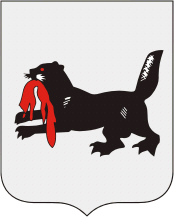 МИНИСТЕРСТВО ОБРАЗОВАНИЯ ИРКУТСКОЙ ОБЛАСТИ Государственное общеобразовательное казенное учреждение Иркутской области «Специальная (КОРРЕКЦИОННАЯ) ШКОЛА Г. вИХОРЕВКАПоложение  о документах, подтверждающих обучение В ГОКУ СКШ г.ВихоревкаВихоревка-2017г.1.Общие положенияНастоящее Положение разработано на основании части 4 ст. 33 Федерального закона "Об образовании в Российской Федерации" от 29.12.2012 №273-ФЗ, Устава   ГОКУ СКШ г.Вихоревка. Настоящее положение устанавливает  порядок выдачи документов об обучении,  если форма документа не  установлена законодательством.Выдача документов, подтверждающих обучение2.1. Учащимся выдаются следующие документы, подтверждающие обучение:2.1.1. Справка об обучении в образовательном учреждении, реализующим адаптированные основные общеобразовательные программы основного общего  образования, и не прошедшим итоговой аттестации или получившим неудовлетворительные результаты содержит следующие данные:фамилию, имя, отчество учащегося, дату рождения, в какой школе обучался,  период обучения, наименование учебных предметов, годовые и итоговые отметки, отметки по результатам итоговой аттестации. (Приложение 1)2.1.2. Справка об обучении в ГОКУ СКШ г.Вихоревка, выдаваемая для предъявления в  управление социальной защиты населения г.Вихоревка, для осуществления льготного проезда, на работу родителям (законным представителям), для предъявления в суд, органы опеки, МВД, вышестоящие органы образования содержит следующие данные.фамилию, имя, отчество учащегося, в каком классе обучается, в какой школе обучается, дата зачисления  ( перевода в следующий класс). (Приложение 2)2.1.3. Справка-подтверждение о зачислении в ГОКУ СКШ г.Вихоревка после предоставления необходимой документации, выдаваемая для предъявления в образовательное учреждение, из которого переводится учащийся, содержит следующие данные.фамилию, имя, отчество учащегося, дату рождения,  в какую школу будет зачислен, в какой класс будет зачислен учащийся (Приложение 3).2.1.4. Справка-подтверждение о  выбытии из  ГОКУ СКШ г.Вихоревка после предоставления необходимой документации, выдаваемая для предъявления в образовательное учреждение, в которое переводится учащийся, содержит следующие данные.фамилию, имя, отчество учащегося, дату рождения,  из какой школы и какого класса выбывает  (Приложение 4).2.1.5. Справка для предъявления в военный комиссариат содержит следующие данные:фамилию, имя, отчество учащегося, дату рождения, приказ о зачислении в образовательное учреждение, дату зачисления, в каком классе обучается, в какой школе обучается, форму обучения, предполагаемый год окончания обучения. (Приложение 5)    2.2.Документы, подтверждающие обучение в   ГОКУ СКШ г.Вихоревка,  выдаются обучающимся, родителям (законным представителям) по устному требованию в течение трех календарных дней с момента требования.2.3.  Выдача справок фиксируется в  журнале « Выдача справок учащимся».Страницы журнала нумеруются, журнал прошивается . скрепляются печатью  учреждения и росписью руководителя.(Приложение 6)3. Ответственность за выдачу  документов, подтверждающих обучение.3.1. Ответственный за выдачу документов,  указанных в пп.2.1.2., 2.1.4., 2.1.5   несет специалист отдела кадров ГОКУ СКШ г.Вихоревка.3.2.  Ответственным за выдачу документов, указанных в пп. 2.1.1.,2.1.3., является  заместитель директора по УР. 3.3Лица, осуществляющие выдачу документов, несут ответственность за предоставление  недостоверных данных.Приложение 1к Положению о документах, подтверждающих обучение в ГОКУ СКШ г.ВихоревкаГосударственное общеобразовательное казенное учреждение Иркутской области «Специальная (коррекционная) школа г.Вихоревка»г.Вихоревка,ул.Байкальская д.6.Тел.  8-395-3-40-09-65e-mail:vihschool@mail.ruИСХ.«____»_________ _______ №________ВХ.   «____»_________ _______ №________Справкаоб обучении в образовательном учреждении, реализующем адаптированные основные общеобразовательные программы основногообщего образованияДанная справка выдана_____________________________________________________________                                                                  (фамилия, имя, отчество - при наличии)дата рождения "_______" _____________ _______ г.   в том, что он(а) обучал(ся,ась)в ________________________________________________________________________________(полное наименование образовательного учреждения и его местонахождение)__________________________________________________________________________________________________________________________________________________________________________________________________________________________________________________________________________________________________________________________________________в  период с _____________г. по _______________г.      и получил(а) поучебным предметам следующие отметки (количество баллов):Руководитель образовательного        учреждения    __________________     _________________                                                                                                  (Ф.И.О.)                                    (подпись)                Дата выдачи "_____" _____________ 20__ г.  регистрационный   N ________(М.П.)Приложение 2к Положению о документах, подтверждающих обучение в ГОКУ СКШ г.ВихоревкаСправкаоб обучении в образовательном учрежденииДанная справка выдана_____________________________________________________________                                                                  (фамилия, имя, отчество - при наличии)дата рождения "_______" _____________ _______ г.   в том,         что он(а) обучается  в ________________________________________________________________________________(полное наименование образовательного учреждения и его местонахождение)__________________________________________________________________________________в_____________ классе Дата зачисления ______________________.Дата выдачи справки_____________________.Руководитель   _________________    подпись_______________________.М.П.Приложение 3к Положению о документах, подтверждающих обучение в ГОКУ СКШ г.ВихоревкаГосударственное общеобразовательное казенное учреждение Иркутской области «Специальная (коррекционная) школа г.Вихоревка»г.Вихоревка,ул.Байкальская д.6.Тел.  8-395-3-40-09-65e-mail:vihschool@mail.ruИСХ.«____»_________ _______ №________ВХ.   «____»_________ _______ №________Справка-подтверждение о зачислении в образовательное учреждениеДанная справка выдана_____________________________________________________________                                                                  (фамилия, имя, отчество - при наличии)дата рождения "_______" _____________ _______ г.   в том, что он(а)  зачислен  (а)  в  __________________________________________________________________________________(полное наименование образовательного учреждения и его местонахождение)__________________________________________________________________________________в_____________ класс.Дата зачисления ______________________.Дата выдачи справки_____________________.Руководитель   _________________    подпись_______________________.М.П.Приложение 4к Положению о документах, подтверждающих обучение в ГОКУ СКШ г.ВихоревкаГосударственное общеобразовательное казенное учреждение Иркутской области «Специальная (коррекционная) школа г.Вихоревка»г.Вихоревка,ул.Байкальская д.6.Тел.  8-395-3-40-09-65e-mail:vihschool@mail.ruИСХ.«____»_________ _______ №________ВХ.   «____»_________ _______ №________Справка-подтверждение о  выбытии из образовательного учрежденияДанная справка выдана_____________________________________________________________                                                                  (фамилия, имя, отчество - при наличии)дата рождения "_______" _____________ _______ г.   в том, что он(а)   выбыл   из  ___ класса __________________________________________________________________________________(полное наименование образовательного учреждения и его местонахождение)__________________________________________________________________________________.Приказ об отчислении №_________ от ________ _____________ ____________г.Дата выдачи справки_____________________.Руководитель   _________________    подпись_______________________.М.П.Приложение 5к Положению о документах, подтверждающих обучение в ГОКУ СКШ г.ВихоревкаГосударственное общеобразовательное казенное учреждение Иркутской области «Специальная (коррекционная) школа г.Вихоревка»г.Вихоревка,ул.Байкальская д.6.Тел.  8-395-3-40-09-65e-mail:vihschool@mail.ruИСХ.«____»_________ _______ №________ВХ.   «____»_________ _______ №________Справка  об обучении в образовательном учрежденииДанная справка выдана_____________________________________________________________                                                                  (фамилия, имя, отчество - при наличии)дата рождения "_______" _____________ _______ г.   в том, что он(а)    был зачислен  «_____» ___________ 20_____г.  в  ________________класс__________________________________________________________________________________(полное наименование образовательного учреждения и его местонахождение)__________________________________________________________________________________.Приказ о зачислении  №_________ от ________ _____________ ____________г.В настоящее время учащийся обучается в ______ классе.Форма обучения _______________ .Предполагаемый год  окончания обучения_______________.Дата выдачи справки_____________________.Справка выдана для предъявления в военкомат.Руководитель   _________________    подпись_______________________.М.П.Приложение 6к Положению о документах, подтверждающих обучение в ГОКУ СКШ г.ВихоревкаЖУРНАЛ выдачи справок учащимсяРассмотрено  и принято на педагогическом совете Протокол №2   от  03.11.2016Утверждено и введено в действие приказом директора №240    от  10.11.2016 г.              N п/п Наименование 
учебных 
предметов Годовая 
отметка за 
последний 
год обучения Итоговая 
отметка 1 2 3 4 Государственное общеобразовательное казенное учреждение Иркутской области «Специальная (коррекционная) школа г.Вихоревка»г.Вихоревка,ул.Байкальская д.6.Тел.  8-395-3-40-09-65e-mail:vihschool@mail.ruИСХ.«____»_________ _______ №________ВХ.   «____»_________ _______ №________№ п/пДата выдачи справкиФ.И.О. учащегосяНаименование справкиРоспись должностного лицаРоспись учащегося123456